Załącznik Nr 1do Regulaminu wydawaniai korzystania z Karty Rodzina 3+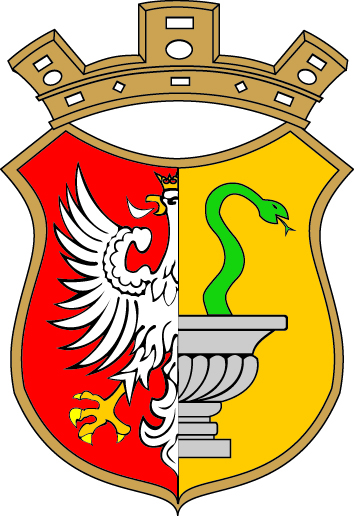 Urząd Miasta Otwockaul. Armii Krajowej 5, 05-400 Otwocktel.: +48 (22) 779 20 01 (do 06); fax: +48 (22) 779 42 25www.otwock.pl  e-mail: umotwock@otwock.plWnioskodawca				(imię i nazwisko)Adres zameldowania				(ulica, nr, kod pocztowy, miasto)Adres zamieszkania				(ulica, nr, kod pocztowy, miasto) Adres dokorespondencji             				(ulica, nr, kod pocztowy, miastoSeria i numerdowodu osobistego     PESEL                               Telefon              e-mail              WNIOSEK O WYDANIE/PRZEDŁUŻENIE* KARTY RODZINA 3+Wnoszę o wydanie karty Rodzina 3+ dla członków mojej rodziny uprawniającej do korzystania z ulg udzielanych w ramach programu Rodzina 3+ określonych uchwałą Rady Miasta w Otwocku nr XLI/421/13 z dnia 1 października 2013 r. w sprawie przyjęcia programu Rodzina 3+ na terenie Miasta OtwockaOświadczam, że moja rodzina wspólnie zamieszkuje na terenie miasta Otwocka i składa się z następujących osób:(imię i nazwisko, data urodzenia, adres zameldowania, PESEL Wnioskodawcy)(imię i nazwisko, data urodzenia, adres zameldowania, PESEL, stopień pokrewieństwa)(imię i nazwisko, data urodzenia, adres zameldowania, PESEL, stopień pokrewieństwa)(imię i nazwisko, data urodzenia, adres zameldowania, PESEL, stopień pokrewieństwa)(imię i nazwisko, data urodzenia, adres zameldowania, PESEL, stopień pokrewieństwa)(imię i nazwisko, data urodzenia, adres zameldowania, PESEL, stopień pokrewieństwa)(imię i nazwisko, data urodzenia, adres zameldowania, PESEL, stopień pokrewieństwa)(imię i nazwisko, data urodzenia, adres zameldowania, PESEL, stopień pokrewieństwa)*niepotrzebne skreślićDo wniosku dołączam kopie dokumentów (oryginały do wglądu):w przypadku rodziców lub opiekunów – dowodu osobistego,*w przypadku dzieci które nie rozpoczęły nauki w szkole podstawowej i nie urodziły się w Otwocku – odpis skrócony aktu urodzenia,*w przypadku dzieci do 18 roku życia – aktualna legitymacja szkolna,*w przypadku dzieci powyżej 18 roku życia – ważna legitymacja szkolna lub studencka,*w przypadku opiekunów – postanowienie sądu lub inny dokument równorzędny na podstawie którego sprawowana jest opieka nad dzieckiem.**niepotrzebne skreślićOświadczam, że powyższe dane są zgodne z prawdą oraz jestem świadom/a odpowiedzialności za składanie nieprawdziwych oświadczeń.Wyrażam zgodę na gromadzenie i przetwarzanie danych osobowych zawartych we wniosku na potrzeby realizacji programu Rodzina 3+ oraz zostałem/am poinformowany/a o prawie dostępu do treści swoich danych oraz ich poprawiania zgodnie z przepisami ustawy z dnia 29 sierpnia 1997r o ochronie danych osobowych (Dz. U. z 2002 r. nr 101, poz. 926 z późn. zm.).Oświadczam, iż zapoznałem/am się z uchwałą Nr XLI/421/13 Rady Miasta Otwocka z dnia 1 października 2013 r. w sprawie przyjęcia programu Rodzina 3+ na terenie Miasta Otwocka oraz Regulaminem wydawania i korzystania z Karty Rodzina 3+ i zobowiązuję się niezwłocznie poinformować Urząd Miasta Otwocka o każdej zmianie sytuacji rodziny, która wiąże się z utratą uprawnień do korzystania z Programu.Otwock, dnia                                                                                                         ………………………………………………….				                                                                                                         (podpis wnioskodawcy)CZEŚĆ IIKwituję odbiór Kart „Rodzina 3+” o numerach:....................................................................................................................................................................................................................................................................................................................................................................................................................Dane na Karcie są zgodne z podanymi we wniosku.Otwock, dnia _____________________                                                                  __________________________________(podpis)